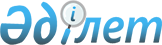 О внесении изменений в решение Целиноградского районного маслихата от 27 декабря 2022 года № 218/38-7 "О бюджете Караоткельского сельского округа на 2023-2025 годы"Решение Целиноградского районного маслихата Акмолинской области от 10 августа 2023 года № 61/9-8
      Целиноградский районный маслихат РЕШИЛ:
      1. Внести в решение Целиноградского районного маслихата "О бюджете Караоткельского сельского округа на 2023-2025 годы" от 27 декабря 2022 года № 218/38-7 (зарегистрировано в Реестре государственной регистрации нормативных правовых актов под № 177351) следующие изменения:
      пункт 1 изложить в новой редакции:
      "1. Утвердить бюджет Караоткельского сельского округа на 2023-2025 годы согласно приложениям 1, 2 и 3 соответственно, в том числе на 2023 год в следующих объемах:
      1) доходы – 174 343,5 тысяч тенге, в том числе:
      налоговые поступления – 59 966,0 тысяч тенге;
      поступления от продажи основного капитала – 47 454,0 тысяч тенге;
      поступления трансфертов – 66 923,5 тысяч тенге;
      2) затраты – 181 567,5 тысяч тенге;
      3) сальдо по операциям с финансовыми активами – 0,0 тысяч тенге;
      4) дефицит (профицит) бюджета – -7 224,0 тысяч тенге;
      5) финансирование дефицита (использование профицита) бюджета – 7 224,0 тысяч тенге.";
      приложение 1 к указанному решению изложить в новой редакции согласно приложению к настоящему решению.
      2. Настоящее решение вводится в действие с 1 января 2023 года.
      "СОГЛАСОВАНО" Бюджет Караоткельского сельского округа на 2023 год
					© 2012. РГП на ПХВ «Институт законодательства и правовой информации Республики Казахстан» Министерства юстиции Республики Казахстан
				
      Председатель Целиноградского районного маслихата

Л.Конарбаева

      Аким Целиноградского района10 августа 2023 года

Б.Оспанбеков

      Руководительгосударственного учреждения"Отдел экономики и финансовЦелиноградского района"10 августа 2023 года

Б.Куликенов
Приложение к решению
Целиноградского районного
маслихата от 10 августа
2023 года № 61/9-8Приложение 1 к решению
Целиноградского районного
маслихата от 27 декабря
2022 года № 218/38-7
Категория
Категория
Категория
Категория
Сумма,
тысяч тенге
Класс
Класс
Класс
Сумма,
тысяч тенге
Подкласс
Подкласс
Сумма,
тысяч тенге
Наименование
Сумма,
тысяч тенге
1
2
3
4
5
I. Доходы
174 343,5
1
Налоговые поступления
59 966,0
01
Подоходный налог
28 316,0
2
Индивидуальный подоходный налог
28 316,0
04
Hалоги на собственность
31 650,0
1
Hалоги на имущество
4 000,0
3
Земельный налог
2 100,0
4
Hалог на транспортные средства
25 550,0
3
Поступления от продажи основного капитала
47 454,0
03
Продажа земли и нематериальных активов
47 454,0
1
Продажа земли
47 454,0
4
Поступления трансфертов 
66 923,5
02
Трансферты из вышестоящих органов государственного управления
66 923,5
3
Трансферты из районного (города областного значения) бюджета
66 923,5
Функциональная группа
Функциональная группа
Функциональная группа
Функциональная группа
Сумма,
тысяч тенге
Администратор бюджетных программ
Администратор бюджетных программ
Администратор бюджетных программ
Сумма,
тысяч тенге
Программа
Программа
Сумма,
тысяч тенге
Наименование
Сумма,
тысяч тенге
1
2
3
4
5
II. Затраты
181 567,5
01
Государственные услуги общего характера
43 252,0
124
Аппарат акима города районного значения, села, поселка, сельского округа
43 252,0
001
Услуги по обеспечению деятельности акима города районного значения, села, поселка, сельского округа
43 252,0
07
Жилищно-коммунальное хозяйство
87 180,0
124
Аппарат акима города районного значения, села, поселка, сельского округа
87 180,0
008
Освещение улиц населенных пунктов
71 750,0
011
Благоустройство и озеленение населенных пунктов
15 430,0
12
Транспорт и коммуникации
51 135,5
124
Аппарат акима города районного значения, села, поселка, сельского округа
51 135,5
013
Обеспечение функционирования автомобильных дорог в городах районного значения, селах, поселках, сельских округах
51 135,5
III. Чистое бюджетное кредитование
0,0
IV. Сальдо по операциям с финансовыми активами 
0,0
V. Дефицит (профицит) бюджета 
-7 224,0
VI. Финансирование дефицита (использование профицита) бюджета
7 224,0
8
Используемые остатки бюджетных средств
7 224,0
01
Остатки бюджетных средств
7 224,0
1
Свободные остатки бюджетных средств
7 224,0